SS John & Monica Catholic Primary School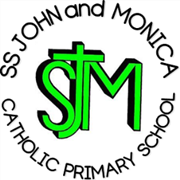 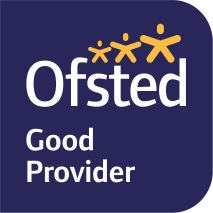 Head Teacher:									M.Elliott (B.Ed. Hons, NPQH)Chantry RoadMoseleyBirmingham B13 8DWTelephone: 0121 464 5868Fax:            0121 464 5046Email:         enquiry@stjonmon.bham.sch.ukWebsite:     www.stjonmon.bham.sch.ukTwitter:       @SSJohnMonicas Year 4 Home learningWeek Beginning 6.7.20Maths Fractions, Decimals and Percentages This week at home for maths please make use of the WhiteRose home learning resources which look at Fractions, Decimals and Percentages. The lessons, including video links and resources, can be found here: https://whiterosemaths.com/homelearning/year-4/ https://www.mathsisfun.com/money/index.html  additionally make use of the information found here.https://www.topmarks.co.uk/maths-games/7-11-years/money several online games on FDP can be found here.English- GoblinologyThis week, for English, we would like you to follow the Year 4 Talk4Writing home learning unit entitled Goblinology by Kat Pennington. There are a selection of different activities for you to complete each day. Each activity provides instructions on how to complete.  We will complete this over the next few weeks and build up to writing some poetry.  Further details of this can be found in the attached document or here: https://www.talk4writing.com/wp-content/uploads/2020/06/Y4-Goblins-F.pdfHistory The Indus Valley: For History we will be looking at The Indus Valley. We have attached the lesson 5 and resources for you to adapt and use however you choose. https://www.bbc.co.uk/bitesize/topics/zxn3r82 PE Weekly Challenge: Please sign up for the School Games Challenge @ sgochallenge.com, and register with invite code: bishop. New PE challenge each week that is easy to accomplish at home! You can log your scores weekly, with PRIZES to be won!Science States of Matter: Have some fun with states of matter and activities attached. This is one that you could do with any siblings if you have any. https://www.stem.org.uk/system/files/elibrary-resources/legacy_files_migrated/28373-Solidsliquidsandgases.pdfScience: States of Matter: Degrees Celsius (Please see document attached)RE: Reflection on last Sunday’s Gospel- SS Peter and PaulUse music to help focus, here’s a link;https://youtu.be/mqSQvoinDE4https://www.youtube.com/watch?v=FSYVdlxfpUY Basic TimetableMaths English Topic MondayPounds and PenceActivity – pg 3-6Introduction, suffix –ology, and Goblin design History Technology used by the Indus ValleySee History Lesson 5 and ResourcesTuesdayOrdering MoneyActivity – pg 7-9Cupboard Goblin and Quiz timeGeography Earning a Living- Grouping Jobs into sectorsWednesdayEstimating MoneyActivity- pg 10-13Wonderful words PE- School Games challenge (Please register)ThursdaySolve problems involving MoneyActivity- SPAG Activity mat 2 (* ** ***)Science- Temperatures at which materials change stateFrench-Weather https://www.youtube.com/watch?v=G8iBwQUvY-E FridayFriday Challenge White Rose Maths Spellings/reading express- complete reading comprehension and spelling lesson set on reading express RE – Reflection on Gospel 28.6.20